DDeclared Places (Mentally Impaired Accused) Act 2015Portfolio:Minister for Disability ServicesAgency:Department of CommunitiesDeclared Places (Mentally Impaired Accused) Act 20152015/0043 Mar 2015s. 1 & 2: 3 Mar 2015 (see s. 2(a));Act other than s. 1 & 2: 17 Jun 2015 (see s. 2(b) and Gazette 16 Jun 2015 p. 2071)Health Practitioner Regulation National Law (WA) Amendment Act 2018 s. 1092018/00419 Apr 20181 Dec 2018 (see s. 2(d) and Gazette 13 Nov 2018 p. 4427‑8)Criminal Law (Mental Impairment) Act 2023 Pt. 15 Div. 112023/01013 Apr 2023To be proclaimed (see s. 2(b))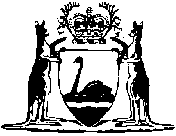 